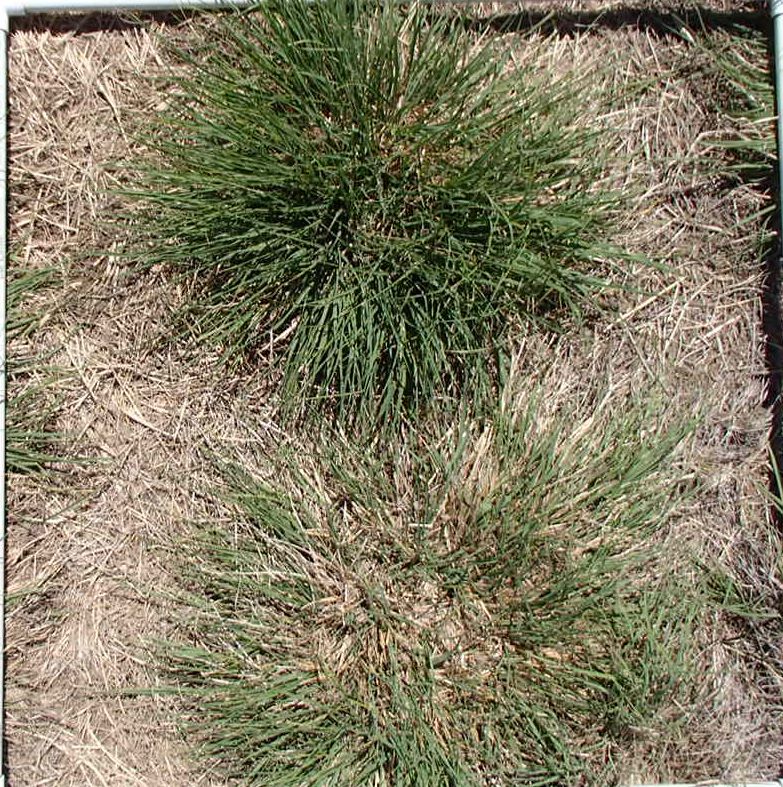 Figure 1. Example digital photograph of WW-B.Dahl bluestem in 1 m2 area.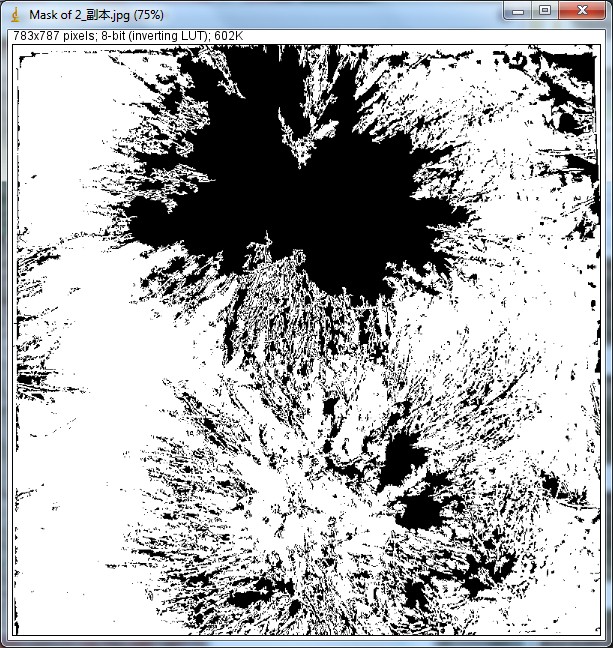 Figure 2. Digitization of photograph and conversion of green leaf areato percent ground cover using ImageJ software, in this case 30.7%.Figure 3. Linear growth trends during two growth cycles in 2014 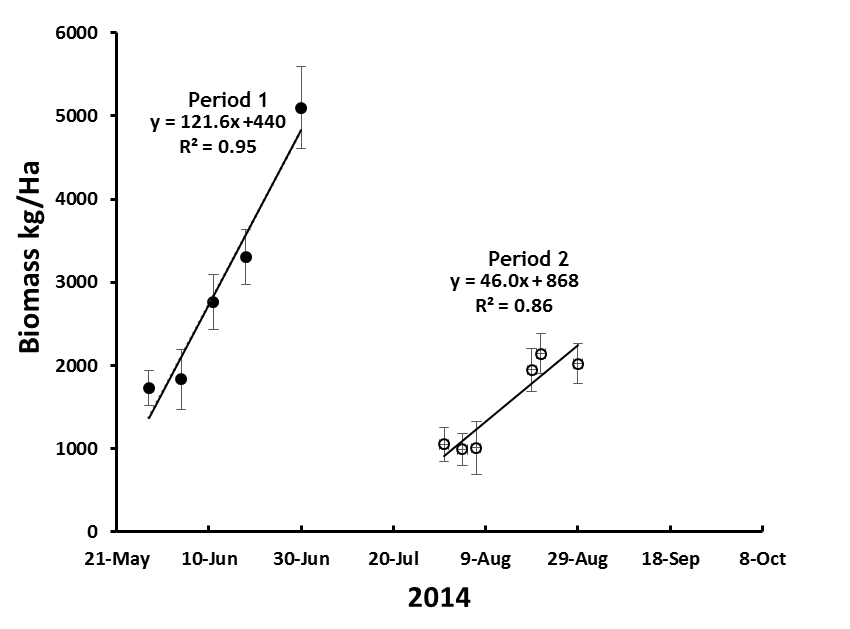 regressed on days. The x-coefficients indicate daily growth rates of 121.6 kg/ha in Period 1 and 46 kg/ha in Period 2.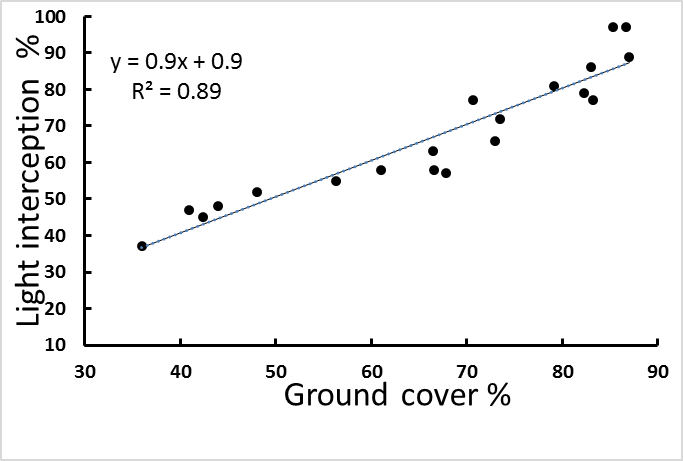 Figure 4. Linear relationship between percent light interceptionpercent ground cover, as determined using image analysis.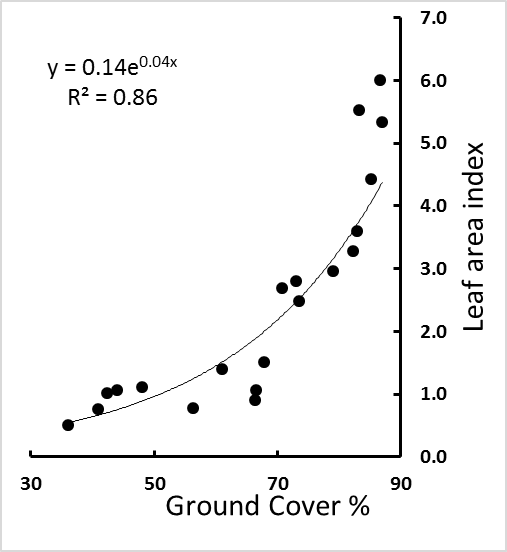 Figure 5. Relationship between leaf area index andpercent ground cover using image analysis.